様式第10号（第13条の２関係）（第１面）令和5年4月10日（宛先）滋賀県知事届出者　　　　　　　　　　　住所  滋賀県大津市京町四丁目1番1号 （法人にあつては、主たる事務所の所在地ならびに名称および代表者の氏名）担当者名（　　近江　太郎　　）電話　（077）528-××××　　　　代理人　　　　　　　　　　　住所  滋賀県大津市松本一丁目2番1号（法人にあつては、主たる事務所の所在地ならびに名称および代表者の氏名）　　　　　　　　　　 電話　（077）524―××××屋　外　広　告　業　登　録　事　項　変　更　届　出　書滋賀県屋外広告物条例第23条の５第１項の規定により、次のとおり届出をします。（第２面）注１「法人・個人の別」および「変更に係る事項」については、いずれか該当するものに○印を付すこと。２ 各欄において、全てを記入できない場合には、適宜、用紙を追加して記入すること。３ 代理人により届出を行う場合にあつては、代理人の資格を証する書類を添付すること。４ 用紙の大きさは、日本産業規格Ａ列４番とする。登録番号滋賀県屋外広告業登録(3)第○○○号滋賀県屋外広告業登録(3)第○○○号滋賀県屋外広告業登録(3)第○○○号登録年月日平成20年　5月　30日平成20年　5月　30日平成20年　5月　30日および生年月日法人にあつては名称ならびに代表者の氏名および生年月日生年月日　　　   昭和30年　4月　1日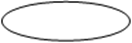 法人・個人の別　　１　法人　　２　個人生年月日　　　   昭和30年　4月　1日法人・個人の別　　１　法人　　２　個人生年月日　　　   昭和30年　4月　1日法人・個人の別　　１　法人　　２　個人住	所法人にあつては主たる事務所の所在地郵便番号 （520－8577）　滋賀県大津市京町四丁目１番１号電話番号　（077）528－××××郵便番号 （520－8577）　滋賀県大津市京町四丁目１番１号電話番号　（077）528－××××郵便番号 （520－8577）　滋賀県大津市京町四丁目１番１号電話番号　（077）528－××××変更に係る事項変更前変更後変更年月日１　名称または氏名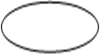 および住所法人にあつては名称ならびに代表者の氏名および主たる事務所の所在地２　営業所の名称および所在地丙丁広告株式会社長浜営業所滋賀県長浜市平方町1152-2甲乙広告株式会社彦根営業所滋賀県彦根市元町4-1令和5年3月15日変更令和5年3月15日変更３　役員の氏名４　法定代理人の氏名および住所法人にあつては名称、代表者の氏名および主たる事務所の所在地ならびに役員の氏名５　業務主任者の氏名および所属する営業所の名称取締役　滋賀　花子長浜営業所近江　三郎取締役　滋賀　びわこ彦根営業所滋賀　花子令和5年3月15日辞任令和5年3月15日就任令和5年3月15日変更変更理由営業所が移転したため。/役員が就任したため。 など営業所が移転したため。/役員が就任したため。 など営業所が移転したため。/役員が就任したため。 など